Bhartiyam International School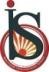 Periodic Assessment – 1 (2022-23) Subject: Math (Set-2)Class: IDate: 13/07/2022	Max. Mark: 20Name:  	Roll No:  	Duration: 1 hr   Instructions:All the questions are compulsory.Attempt all the questions in neat and clean handwriting.A. Find and circle the triangle shapes.                                                                            (0.25X4=1)	B.  Write counting from 221 to 240.                                                                             (0.25X20=5)                                                                                         	C. Write what comes after, before and between:                                                    (0.5X4=2)                                                                	                   1. 19		    2. 21 	32    3.  	8	    4. 23	25D. Put the correct sign ( < , > or =).                                                                              (0.5X4=2)    1. 17	 12	    2. 18 	19    3.12  	18	    4. 11	  7E. Write number names.		                                                 (0.5X4=2)     1. 12	______________________________    2. 20          ______________________________    3. 18	______________________________    4. 36          ______________________________F. Write table of 4.	 (0.5X10=5)G. Arrange in decreasing order.	               (1X2=2) A) 18, 10, 13, 5B)15, 7, 11, 18     H. Color the circle shape.                                                                                                     (1X1=1)HTOHTOTOTO41=42=43=44=45=46=47=48=49=410=